1309  София, бул. Ал. Стамболийски. 205, Tel. + 359 2 920 0573 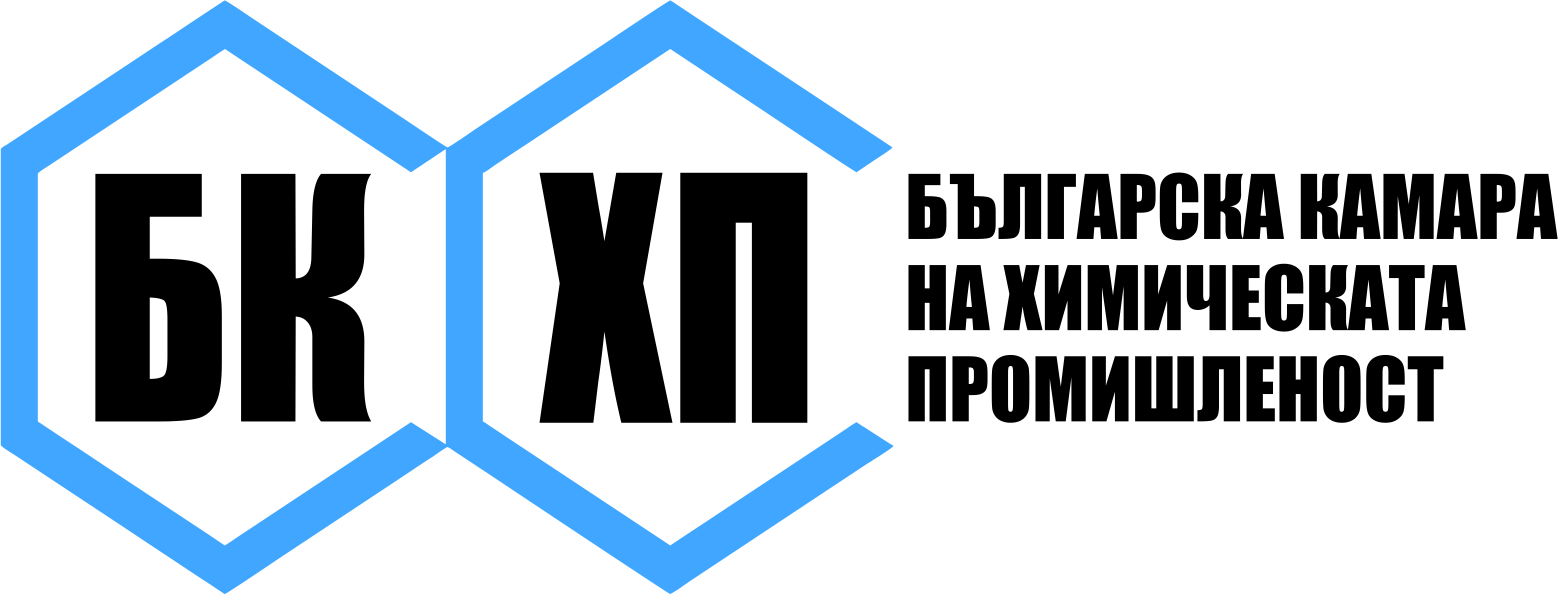 e-mail: rk@bcci2001.com;  website: www.bcci2001.comД Н Е В Е Н   Р Е Дна XXIV-то   Общо събрание на Българската камарана химическата промишленостОтчетен доклад на Управителния съвет за дейността на Българската камара на химическата промишленост за периода  юни 2022 г. - юни 2023 г.Отчетен доклад на Контролния съвет за приходите и разходите на БКХП за 2022 г.Приемане на Основни направления за дейността на БКХП за периода юни 2023 г. – юни 2024 г. и бюджет за 2023 г . Други.